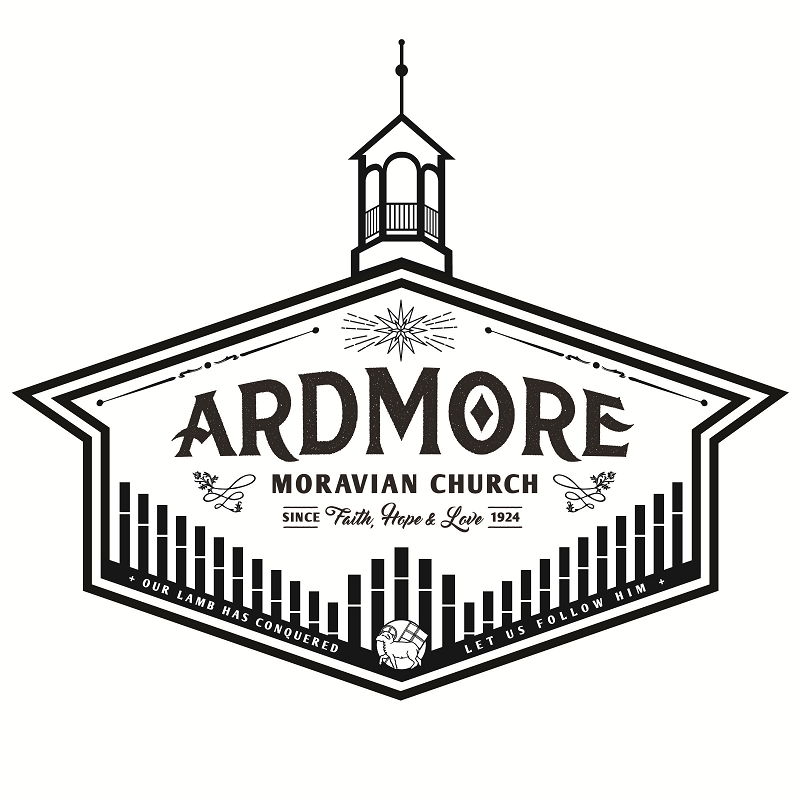 Ardmoremoravian.orgMarch 1, 2020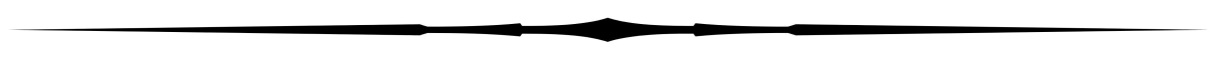 WATCH WORD FOR THE WEEK:Be glad in the Lord and rejoice, O righteous, and shout for joy, all you upright in heart. Psalm 32:11Romans 5:12-1912 Therefore, just as sin entered the world through one man, and death through sin, and in this way death came to all people, because all sinned—13 To be sure, sin was in the world before the law was given, but sin is not charged against anyone’s account where there is no law. 14 Nevertheless, death reigned from the time of Adam to the time of Moses, even over those who did not sin by breaking a command, as did Adam, who is a pattern of the one to come.15 But the gift is not like the trespass. For if the many died by the trespass of the one man, how much more did God’s grace and the gift that came by the grace of the one man, Jesus Christ, overflow to the many! 16 Nor can the gift of God be compared with the result of one man’s sin: The judgment followed one sin and brought condemnation, but the gift followed many trespasses and brought justification. 17 For if, by the trespass of the one man, death reigned through that one man, how much more will those who receive God’s abundant provision of grace and of the gift of righteousness reign in life through the one man, Jesus Christ!18 Consequently, just as one trespass resulted in condemnation for all people, so also one righteous act resulted in justification and life for all people.19 For just as through the disobedience of the one man the many were made sinners, so also through the obedience of the one man the many will be made righteous. We welcome and thank Rev. Wayne Byerly for being with us today and sharing his message.Rev. Wayne Byerly has served in the Southern Province as a pastor since 1997. He was ordained at Friedland Moravian Church and served the Fulp and Bethania congregations in full-time service. Following retirement in 2010, he has served as Interim Pastor at Enterprise for 2-1/2 years and Fulp for 1 year. For the past 4 years, he has served Friedland as the Interim Senior Pastor. Rev. Byerly is married to Patricia Byerly and they have three children, 8 grandchildren, and 9 great-grandchildren.ARDMORE MORAVIAN CHURCHFirst Sunday in LentMarch 1, 2020PRELUDE	WELCOME / ANNOUNCEMENTSRIGHT HAND OF FELLOWSHIP  CALL TO WORSHIP	  “Creation Sings”   	arr. KoertsLet Us Sing!SPEAKER:  Let us sing to the Lord a new song. Let us sing to the Lord, all the earth.PEOPLE:  We will sing to the Lord and praise His name, proclaiming his salvation day after day.ALL:  We will declare His glory among the nations, and His marvelous deeds to all peoples.SONG	“Holy Is The Lord”We stand and lift up our hands, For the joy of the Lord is our strength.We bow down and worship Him now. How great, how awesome is He.And together we sing everyone sing.Chorus:  Holy is the Lord God AlmightyThe earth is filled with His glory Holy is the Lord God AlmightyThe earth is filled with His glory, The earth is filled with His glory.We stand and lift up our hands, For the joy of the Lord is our strength.We bow down and worship Him now How great, how awesome is He.And together we sing everyone sing        (Chorus)  It’s rising up all around It’s the anthem of the Lord’s renown. (Repeat)And together we singEveryone sing (Chorus)SONG	       “Resurrecting”The head that once was crowned with thorns 
is crowned with glory now.The Savior knelt to wash our feet, now at his feet we bow.The one who wore our sin and shame, now robed in majesty.The radiance of perfect love now shines for all to see.Chorus:  Your name, Your name is victory. 
All praise will rise to Christ our King. 
Your name, Your name is victory. 
All praise will rise to Christ our King.The fear that held us now gives way to him who is our peaceHis final breath upon the cross is now alive in me. (Chorus)By Your Spirit I will rise, from the ashes of defeat. The resurrected King is resurrecting me. 
In Your name, I come alive to declare Your victory. 
The Resurrected King is resurrecting me. (repeat)The tomb where soldiers watched in vain 
was borrowed for three days.His body there would not remain, 
Our God has robbed the grave, our God has robbed the grave.(Chorus x 2)PRAYERWORSHIP IN OUR GIVINGOFFERTORY	SONG OF THANKS 		Praise God from whom all blessings flowPraise Him all creatures here below.Alleluia, AlleluiaPraise Him above ye heavenly hostPraise Father, Son and Holy Ghost.Alleluia, Alleluia, Alleluia, Alleluia, Alleluia!THE WORD OF GOD				                          Romans 5:12-19ANTHEM         	“O Church Arise”	                                                                         arr. Mauldin	COMMUNION MEDITATION		Rev. Wayne Byerly		 An Amazing TransactionHOLY COMMUNION     			MBW p. 196		   In Celebration of the AtonementPOSTLUDE	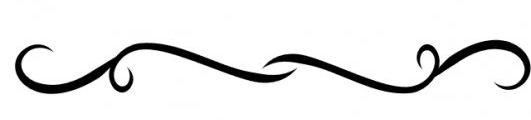 The flowers are placed today to the glory of God.Elder/Trustee Greeter for Today, March 1:  David PeeryElder/Trustee Greeter for March 8:  Barry Flynn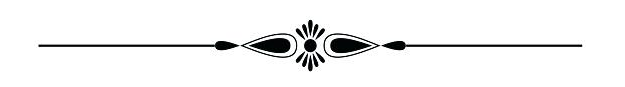 People for Whom We are Praying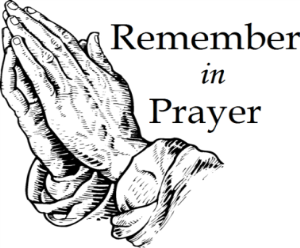 Members: James & Marie Adams; Annie Boyd; Amanda Bowles; 
Annie Boyd; Adam Lefevre: Ruth Long; Alice Pierce; Bett Warner; Connie WesterFriends: Cheryl Bain, Olive Moore, friends of Ruth Long and MaryAlice Adams; Emily Burge; Marlys Hudson, friend of Nancy Crouse Rosemary Stewart; Donna Tesh, Michael’s motherRevelle Washburn, friend of Beth Kiger MabeRenee Webb, friend of Chris LefevreOpportunities for the Week at AMCMonday, March 2 	7:00 PM	Women’s Fellowship Board MeetingTuesday, March 3	9:00 AM	Bible Study – Mayberry’sWednesday, March 4	5:30 PM	Prayer in Parlor 	6:00 PM	Meal	6:30 PM	Bible Study	6:30 PM	Handbell Practice	7:30 PM	Choir Rehearsal	Sunday, March 08	Second Sunday of Lent	9:00 AM	Prayer in Parlor	  9:30 AM	Sunday School 	10:30 AM	Worship ServiceIf you would like to stay in touch with Pastor Daniel, you may contact him by phone, mail, or email at:Daniel Dockery105 River Ridge DriveMorganton, NC  28655danieldockery@charter.net (828) 778-16912020 Days of PrayerSunday, March 01, 2020 - CHRIST MORAVIANSpeaker: Rev. Richard Spaugh2:00 PM – Lovefeast; Nursery ProvidedWednesday, March 04, 2020 - TRINITY MORAVIANSpeaker: Rev. Chris Thore11:00 AM – WorshipLuncheonWednesday, March 11, 2010 - ARDMORE MORAVIANSpeaker: Rev. Daniel Dockery  9:45 AM – Coffee Hour	10:45 AM – Music11:00 AM – WorshipWednesday March 18, 2020 - CALVARY MORAVIANSpeaker: Rev. Adam Goodrich  9:45 AM – Coffee Hour11:00 AM – Worship; Nursery ProvidedWednesday march 25, 2020 - FAIRVIEW MORAVIANSpeaker: Rev. Zachery Dease10:30 AM – Band Prelude11:00 AM – Worship with Communion; Nursery ProvidedWednesday, April 01, 2020 -KONNOAK HILLS MORAVIANSpeaker: Rt. Rev. Carol Foltz11:00 AM – LovefeastWelcome to Ardmore Moravian Church“Where Communion and Community Come Together”We are a Christ-centered fellowship of people bound by love of Jesus and one another. Our greatest hope is that God will be glorified through the power and presence of the Holy Spirit among us. We have gathered to worship; celebrating the eternal life won for us by Christ through His death and resurrection as promised in the Bible. God has created and called us into relationship with Himself (communion) and with one another (community). We need the Lord, and we need each other. As you draw close to God, may you also grow in friendship with those around you. We believe God has gifted people in every age. So our worship is marked by a variety of styles and expressions of music, liturgy, prayer and proclamation. We seek to blend these expressions in a way that pleases God and edifies one another. The Moravian Church, while unfamiliar to many, is actually one of the oldest Protestant denominations in the world. Our roots and heritage run deep, even one hundred years prior to the Great Reformation. Yet our sense of mission is alive and active today as we serve the Lord in ministry together. Jesus said to His disciples, “…you shall be My witnesses both in Jerusalem, and in all Judea, and Samaria, and even to the remotest part of the earth.” At Ardmore Moravian we sincerely strive to live that promise. We worship, study the Holy Scriptures, fellowship and grow as Disciples of Christ together here at the corner of Hawthorne and Academy. We ask the Lord then to send us out and employ us for His glory as we share the Gospel - the Good News of Christ - locally, regionally and globally.If you are searching for a meaningful relationship with God and productive friendships with other people, you’ve come to the right 
place, “Where Communion and Community Come Together”.   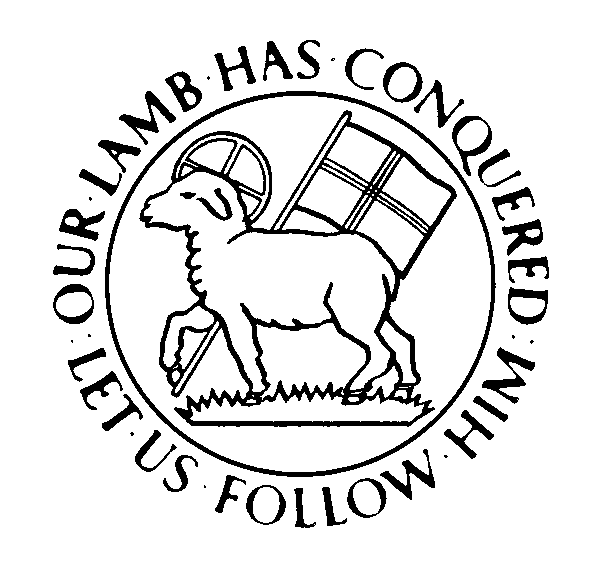 Director of Music: Brian Haskell
Organist/Accompanist: Chris Heckman
Office Administrator: Cyndi StuemkeAddress:	2013 West Academy StreetWinston-Salem, NC 27103Church office: 	336-723-3444Office:    	office@ardmoremoravian.orgOnline:	ArdmoreMoravian.org@ArdmoreMoravian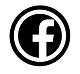 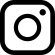 (All songs printed under CCLI# 1007661)